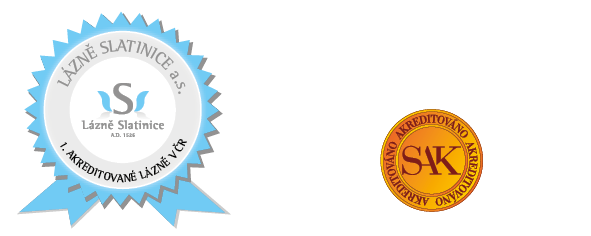 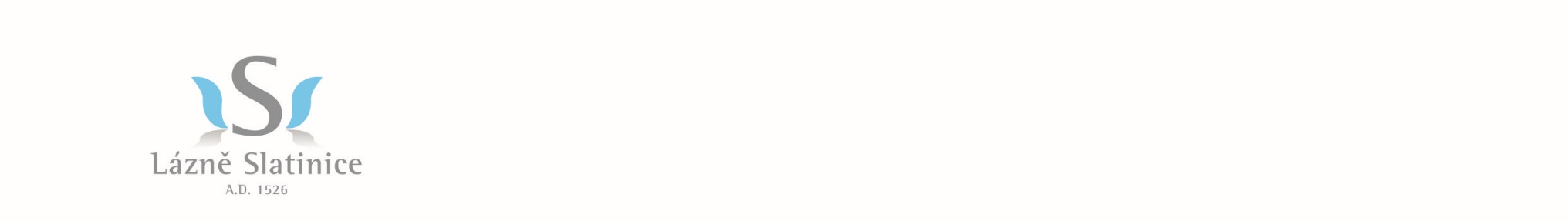 1. akreditované lázně v ČR		První akreditované lázně v České republice Lázně Slatinice a. s. přijmou  brigádníka - natěračena Penzion Majorka Požadujeme:Provádění nátěrových činností olejem – zábradlí, plot, lavičky – vše dřevěnéDobrou fyzickou kondici – část práce na žebříku ve výšce 2-3 mAbsolvování vstupní zdravotní prohlídkySamostatnost, spolehlivostNabízíme:Práci na základě uzavření Dohody o provedení prácePráci v příjemném lázeňském prostředíMzdu 90 Kč/hodinuNástup dle dohodyŽádosti zasílejte e-mailem, poštou nebo osobně na adresu:Lázně Slatinice a.s., personální úsek, 783 42 Slatinice 29e-mail: lipertova@lazneslatinice.czmobil: 734 572 021